MODULO 14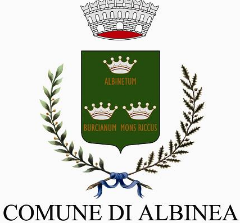 Al Servizio ___________SUAP _____________p.c. Alla Questura di ____________COMUNICAZIONE PER LO SVOLGIMENTO DI UNA MANIFESTAZIONE SPORTIVA NON COMPETITIVA SU STRADE ESCLUSIVAMENTE COMUNALI(art. 123 R.D. 635/1940 Reg. TULPS)Il sottoscritto (nome e cognome) _______________________________________________________________ che ha indicato i propri dati personali nella scheda “Anagrafica”in nome e per conto dell’ente/istituzione/fondazione/associazione indicata nella scheda “Anagrafica”, in relazione alla manifestazione indicata;ai sensi degli artt. 46 e 47 del D.P.R. n. 445/2020 e consapevole delle sanzioni previste dal Codice penale e dalle leggi speciali in caso di dichiarazioni non veritiere, di formazione o uso di atti falsi (art. 76 del D.P.R. 445/2000 e art. 21 della legge 241/1990)con riferimento alla manifestazione indicata nella scheda di sintesiCOMUNICAlo svolgimento della manifestazione sportiva non competitiva:podistica ciclisticasulle seguenti strade esclusivamente COMUNALI: ___________________________________________________________________________________________________________________________________		□ in circuito chiuso o limitato al traffico	□ in lineasul percorso di Km. __________ con:PARTENZA da _______________________________________________________________ alle ore _____ARRIVO a ______________________________________________________ previsto alle ore ______ circaSPECIFICA CHE (barrare la casella interessata):□ non si richiedono provvedimenti inibitori/restrizioni della/alla circolazione ordinaria)□ si chiede all’Autorità competente di valutare l’opportunità di adottare un’ordinanza di:□ sospensione temporanea della circolazione tempo di sospensione proposto (min. _________)  oppure□ chiusura temporanea di tutto il percorso di gara□ chiusura temporanea delle seguenti strade:___________________________________________________________________________________________________________________________________________________________________________________________________________________________________________________________________________________________________________________________________________________________________________________________________________________________________________________________INDICARE DI SEGUITO I PERCORSI ALTERNATIVI SUGGERITI:Per il traffico proveniente da _____________ direzione ________________________:Per il traffico proveniente da ______________ direzione _________________________: Presenza di eventuali addetti alla sorveglianza o al presidio stradale (ASA, scorta tecnica, volontari, ecc..) n._________Per comunicazioni e/o integrazioni si prega rivolgersi ai seguenti referenti:_______________________	Tel. _______________	e-mail _______________________In relazione alla presente segnalazione, tenuto conto che lo svolgimento della manifestazione è subordinato alla stretta osservanza, da parte dell’organizzazione, delle leggi, dei regolamenti, di quanto disposto con l’ordinanza di regolamentazione della viabilità e all’adozione di tutte le cautele e le misure necessarie a tutelare l’incolumità dei concorrenti e del pubblico.Per evitare danni alle persone o cose in conseguenza della manifestazioneDICHIARA:- di essere in possesso dei requisiti previsti dall’art.11 del Testo Unico delle Leggi di Pubblica Sicurezza, approvato con R.D. n. 773 del 18/06/1931 e succ. mod. int.;- che ai sensi della vigente normativa antimafia, nei propri confronti non sussistono le cause di divieto, di decadenza o di sospensione previste dall’art. 67 del D.lgs. n. 159/2011 e successive modificazioni ed integrazioni;- di essere a conoscenza che la presente deve essere trasmessa anche alla Questura competente;- di aver effettuato un sopralluogo sull’intero percorso (vedi Allegato Dichiarazione idoneità del percorso)- che, visionato il percorso, le strade interessate non sono danneggiate e/o interessate da cantieri o interventi di manutenzione e quindi sono percorribili dai partecipanti alla manifestazione, senza costituire pericolo per la loro incolumità;- che sarà esercitata una rigorosa ed efficiente vigilanza su tutto il percorso al fine di consentire il regolare svolgimento della competizione secondo le norme ed i regolamenti sportivi in materia, adottando tutte le cautele atte ad assicurare la regolarità del traffico in dipendenza delle deviazioni da seguire;- che sarà garantita con proprio personale munito di bracciale o di altro indumento munito di segni di riconoscimento un’adeguata sorveglianza di tutto il percorso con particolare riferimento alle aree in cui sosta il pubblico e alle intersezioni stradali;- di garantire una costante assistenza sanitaria di pronto soccorso durante lo svolgimento della manifestazione, come prevista dalla comunicazione effettuata attraverso il portale regionale:  https://www.118er.it/eventiprogrammati/ - che risponderà in solido di tutti gli eventuali danni causati dai concorrenti e dal pubblico intervenuti alla manifestazione;- che eviterà che si deturpino i cartelli stradali, i guard-rails, i parapetti dei ponti ed il patrimonio stradale in genere, incollandovi volantini, frecce, manifesti od altro e non sarà verniciata la pavimentazione stradale con righe e/o numeri per gli arrivi ed in prossimità di questi.- che i partecipanti alla manifestazione (in assenza di diversi e specifici provvedimenti di regolamentazione della viabilità) circoleranno nel rispetto delle ordinarie norme prescritte dal Codice della Strada.Allega alla presente segnalazione certificata:□ Planimetria del percorso□ Dichiarazione idoneità del percorso           □ Tabella con cronoprogramma del percorso Luogo _______________, data _______________Il Richiedente___________________Allegato: DICHIARAZIONE IDONEITÀ DEL PERCORSO PER MANIFESTAZIONI SPORTIVE SU STRADAIl sottoscritto (nome e cognome) _______________________________________________________________ che ha indicato i propri dati personali nella scheda “Anagrafica”in nome e per conto dell’ente/istituzione/fondazione/associazione indicata nella scheda “Anagrafica”, in relazione alla manifestazione indicata;ai sensi degli artt. 46 e 47 del D.P.R. n. 445/2020 e consapevole delle sanzioni previste dal Codice penale e dalle leggi speciali in caso di dichiarazioni non veritiere, di formazione o uso di atti falsi (art. 76 del D.P.R. 445/2000 e art. 21 della legge 241/1990)NOTA BENE: nel caso in cui la data di presa visione dei luoghi si discosti di oltre 30 giorni consecutivi dalla data dell'evento, sarà necessario effettuare una nuova presa visione dei luoghi in un periodo compreso fra 15 e 30 giorni prima dell'evento e ripresentare la presente dichiarazione.CONSIDERATO CHE:CONSIDERATO CHE:CONSIDERATO CHE:CONSIDERATO CHE:CONSIDERATO CHE:CONSIDERATO CHE:è stato effettuato un sopralluogo sull'intero percorso ed è stata accertata la transitabilità delle strade nonché l'assenza di eventuali ostacoli, impedimento e/o pericoli per i concorrenti;è stato effettuato un sopralluogo sull'intero percorso ed è stata accertata la transitabilità delle strade nonché l'assenza di eventuali ostacoli, impedimento e/o pericoli per i concorrenti;è stato effettuato un sopralluogo sull'intero percorso ed è stata accertata la transitabilità delle strade nonché l'assenza di eventuali ostacoli, impedimento e/o pericoli per i concorrenti;è stato effettuato un sopralluogo sull'intero percorso ed è stata accertata la transitabilità delle strade nonché l'assenza di eventuali ostacoli, impedimento e/o pericoli per i concorrenti;è stato effettuato un sopralluogo sull'intero percorso ed è stata accertata la transitabilità delle strade nonché l'assenza di eventuali ostacoli, impedimento e/o pericoli per i concorrenti;è stato effettuato un sopralluogo sull'intero percorso ed è stata accertata la transitabilità delle strade nonché l'assenza di eventuali ostacoli, impedimento e/o pericoli per i concorrenti;è stato effettuato un sopralluogo sull'intero percorso ed è stata accertata la presenza dei seguenti ostacoli, impedimenti e/o pericoli per i concorrenti:è stato effettuato un sopralluogo sull'intero percorso ed è stata accertata la presenza dei seguenti ostacoli, impedimenti e/o pericoli per i concorrenti:è stato effettuato un sopralluogo sull'intero percorso ed è stata accertata la presenza dei seguenti ostacoli, impedimenti e/o pericoli per i concorrenti:è stato effettuato un sopralluogo sull'intero percorso ed è stata accertata la presenza dei seguenti ostacoli, impedimenti e/o pericoli per i concorrenti:è stato effettuato un sopralluogo sull'intero percorso ed è stata accertata la presenza dei seguenti ostacoli, impedimenti e/o pericoli per i concorrenti:è stato effettuato un sopralluogo sull'intero percorso ed è stata accertata la presenza dei seguenti ostacoli, impedimenti e/o pericoli per i concorrenti:è stato effettuato un sopralluogo sull'intero percorso ed è stata accertata la presenza dei seguenti ostacoli, impedimenti e/o pericoli per i concorrenti:In esito al sopralluogo effettuato sulle strade ricomprese nel percorso di gara e di competenza dell'Amministrazione Comunale ricomprese nel percorso di gara;Preso atto delle esistenti condizioni stradali e dell'impossibilità da parte dell'Amministrazione Comunale di eseguire ulteriori eventuali interventi di manutenzione nei tempi richiesti dalla manifestazione,In esito al sopralluogo effettuato sulle strade ricomprese nel percorso di gara e di competenza dell'Amministrazione Comunale ricomprese nel percorso di gara;Preso atto delle esistenti condizioni stradali e dell'impossibilità da parte dell'Amministrazione Comunale di eseguire ulteriori eventuali interventi di manutenzione nei tempi richiesti dalla manifestazione,In esito al sopralluogo effettuato sulle strade ricomprese nel percorso di gara e di competenza dell'Amministrazione Comunale ricomprese nel percorso di gara;Preso atto delle esistenti condizioni stradali e dell'impossibilità da parte dell'Amministrazione Comunale di eseguire ulteriori eventuali interventi di manutenzione nei tempi richiesti dalla manifestazione,In esito al sopralluogo effettuato sulle strade ricomprese nel percorso di gara e di competenza dell'Amministrazione Comunale ricomprese nel percorso di gara;Preso atto delle esistenti condizioni stradali e dell'impossibilità da parte dell'Amministrazione Comunale di eseguire ulteriori eventuali interventi di manutenzione nei tempi richiesti dalla manifestazione,In esito al sopralluogo effettuato sulle strade ricomprese nel percorso di gara e di competenza dell'Amministrazione Comunale ricomprese nel percorso di gara;Preso atto delle esistenti condizioni stradali e dell'impossibilità da parte dell'Amministrazione Comunale di eseguire ulteriori eventuali interventi di manutenzione nei tempi richiesti dalla manifestazione,In esito al sopralluogo effettuato sulle strade ricomprese nel percorso di gara e di competenza dell'Amministrazione Comunale ricomprese nel percorso di gara;Preso atto delle esistenti condizioni stradali e dell'impossibilità da parte dell'Amministrazione Comunale di eseguire ulteriori eventuali interventi di manutenzione nei tempi richiesti dalla manifestazione,In esito al sopralluogo effettuato sulle strade ricomprese nel percorso di gara e di competenza dell'Amministrazione Comunale ricomprese nel percorso di gara;Preso atto delle esistenti condizioni stradali e dell'impossibilità da parte dell'Amministrazione Comunale di eseguire ulteriori eventuali interventi di manutenzione nei tempi richiesti dalla manifestazione,In esito al sopralluogo effettuato sulle strade ricomprese nel percorso di gara e di competenza dell'Amministrazione Comunale ricomprese nel percorso di gara;Preso atto delle esistenti condizioni stradali e dell'impossibilità da parte dell'Amministrazione Comunale di eseguire ulteriori eventuali interventi di manutenzione nei tempi richiesti dalla manifestazione,DICHIARADICHIARADICHIARADICHIARADICHIARADICHIARADICHIARADICHIARAdi aver preso visione dello stato manutentivo delle strade con apposito sopralluogo, e che le strade interessate dal percorso di gara, così come rilevate allo stato attuale, SONO IDONEE, allo svolgimento della manifestazione di cui sopra.di aver preso visione dello stato manutentivo delle strade con apposito sopralluogo, e che le strade interessate dal percorso di gara, così come rilevate allo stato attuale, SONO IDONEE, allo svolgimento della manifestazione di cui sopra.di aver preso visione dello stato manutentivo delle strade con apposito sopralluogo, e che le strade interessate dal percorso di gara, così come rilevate allo stato attuale, SONO IDONEE, allo svolgimento della manifestazione di cui sopra.di aver preso visione dello stato manutentivo delle strade con apposito sopralluogo, e che le strade interessate dal percorso di gara, così come rilevate allo stato attuale, SONO IDONEE, allo svolgimento della manifestazione di cui sopra.di aver preso visione dello stato manutentivo delle strade con apposito sopralluogo, e che le strade interessate dal percorso di gara, così come rilevate allo stato attuale, SONO IDONEE, allo svolgimento della manifestazione di cui sopra.di aver preso visione dello stato manutentivo delle strade con apposito sopralluogo, e che le strade interessate dal percorso di gara, così come rilevate allo stato attuale, SONO IDONEE, allo svolgimento della manifestazione di cui sopra.di aver preso visione dello stato manutentivo delle strade con apposito sopralluogo, e che le strade interessate dal percorso di gara, così come rilevate allo stato attuale, SONO IDONEE, allo svolgimento della manifestazione di cui sopra.di aver preso visione dello stato manutentivo delle strade con apposito sopralluogo, e che le strade interessate dal percorso di gara, così come rilevate allo stato attuale, SONO IDONEE, allo svolgimento della manifestazione di cui sopra.DataDataDataDataFirmaAssunzione obblighi ripristino dei luoghiAssunzione obblighi ripristino dei luoghiAssunzione obblighi ripristino dei luoghiAssunzione obblighi ripristino dei luoghiAssunzione obblighi ripristino dei luoghiAssunzione obblighi ripristino dei luoghiAssunzione obblighi ripristino dei luoghiAssunzione obblighi ripristino dei luoghiIl sottoscritto, sopraindicato, organizzatore della manifestazione in oggetto, si assume l’obbligo di:- ripristinare immediatamente lo stato dei luoghi alla conclusione della manifestazione, in particolare per quanto riguarda l'area interessata dal percorso- rimuovere i rifiuti e tutti i materiali utilizzati per lo svolgimento della manifestazione (cartelli e frecce di indicazione, nastri colorati, borracce, bottiglie ecc.) entro la giornata di svolgimento della manifestazione, salvo diversa prescrizione dell’amministrazione comunale.Il sottoscritto, sopraindicato, organizzatore della manifestazione in oggetto, si assume l’obbligo di:- ripristinare immediatamente lo stato dei luoghi alla conclusione della manifestazione, in particolare per quanto riguarda l'area interessata dal percorso- rimuovere i rifiuti e tutti i materiali utilizzati per lo svolgimento della manifestazione (cartelli e frecce di indicazione, nastri colorati, borracce, bottiglie ecc.) entro la giornata di svolgimento della manifestazione, salvo diversa prescrizione dell’amministrazione comunale.Il sottoscritto, sopraindicato, organizzatore della manifestazione in oggetto, si assume l’obbligo di:- ripristinare immediatamente lo stato dei luoghi alla conclusione della manifestazione, in particolare per quanto riguarda l'area interessata dal percorso- rimuovere i rifiuti e tutti i materiali utilizzati per lo svolgimento della manifestazione (cartelli e frecce di indicazione, nastri colorati, borracce, bottiglie ecc.) entro la giornata di svolgimento della manifestazione, salvo diversa prescrizione dell’amministrazione comunale.Il sottoscritto, sopraindicato, organizzatore della manifestazione in oggetto, si assume l’obbligo di:- ripristinare immediatamente lo stato dei luoghi alla conclusione della manifestazione, in particolare per quanto riguarda l'area interessata dal percorso- rimuovere i rifiuti e tutti i materiali utilizzati per lo svolgimento della manifestazione (cartelli e frecce di indicazione, nastri colorati, borracce, bottiglie ecc.) entro la giornata di svolgimento della manifestazione, salvo diversa prescrizione dell’amministrazione comunale.Il sottoscritto, sopraindicato, organizzatore della manifestazione in oggetto, si assume l’obbligo di:- ripristinare immediatamente lo stato dei luoghi alla conclusione della manifestazione, in particolare per quanto riguarda l'area interessata dal percorso- rimuovere i rifiuti e tutti i materiali utilizzati per lo svolgimento della manifestazione (cartelli e frecce di indicazione, nastri colorati, borracce, bottiglie ecc.) entro la giornata di svolgimento della manifestazione, salvo diversa prescrizione dell’amministrazione comunale.Il sottoscritto, sopraindicato, organizzatore della manifestazione in oggetto, si assume l’obbligo di:- ripristinare immediatamente lo stato dei luoghi alla conclusione della manifestazione, in particolare per quanto riguarda l'area interessata dal percorso- rimuovere i rifiuti e tutti i materiali utilizzati per lo svolgimento della manifestazione (cartelli e frecce di indicazione, nastri colorati, borracce, bottiglie ecc.) entro la giornata di svolgimento della manifestazione, salvo diversa prescrizione dell’amministrazione comunale.Il sottoscritto, sopraindicato, organizzatore della manifestazione in oggetto, si assume l’obbligo di:- ripristinare immediatamente lo stato dei luoghi alla conclusione della manifestazione, in particolare per quanto riguarda l'area interessata dal percorso- rimuovere i rifiuti e tutti i materiali utilizzati per lo svolgimento della manifestazione (cartelli e frecce di indicazione, nastri colorati, borracce, bottiglie ecc.) entro la giornata di svolgimento della manifestazione, salvo diversa prescrizione dell’amministrazione comunale.Il sottoscritto, sopraindicato, organizzatore della manifestazione in oggetto, si assume l’obbligo di:- ripristinare immediatamente lo stato dei luoghi alla conclusione della manifestazione, in particolare per quanto riguarda l'area interessata dal percorso- rimuovere i rifiuti e tutti i materiali utilizzati per lo svolgimento della manifestazione (cartelli e frecce di indicazione, nastri colorati, borracce, bottiglie ecc.) entro la giornata di svolgimento della manifestazione, salvo diversa prescrizione dell’amministrazione comunale.DataDataDataDataFirma